Vivre une dimension de compagnonnage dans le monde : « Moi, je ne juge personne » (Lytta Basset)« La variante la plus répandue du besoin de juger est le besoin de changer autrui. Or l’énergie que nous mettons à vouloir qu’autrui change est l’indice de notre impuissance à nous changer nous-même » - Lytta Basset « Moi, je ne juge personne »Visée : Devenir attentif à la manière dont je « juge », parfois de manière naturelle, sans m’en rendre compte.Texte pour la prière : Jn 8,1-11Et Jésus gagna le mont des Oliviers. Dès le point du jour, il revint au Temple et, comme tout le peuple venait à lui, il s'assit et se mit à enseigner. Les scribes et les Pharisiens amenèrent alors une femme qu'on avait surprise en adultère et ils la placèrent au milieu du groupe. « Maître, lui dirent-ils, cette femme a été prise en flagrant délit d'adultère. Dans la Loi, Moïse nous a prescrit de lapider ces femmes-là. Et toi, qu'en dis-tu? » Ils parlaient ainsi dans l'intention de lui tendre un piège, pour avoir de quoi l'accuser. Mais Jésus, se baissant, se mit à tracer du doigt des traits sur le sol. Comme ils continuaient à lui poser des questions, Jésus se redressa et leur dit: «Que celui d'entre vous qui n'a jamais péché lui jette la première pierre.» Et s'inclinant à nouveau, il se remit à tracer des traits sur le sol. Après avoir entendu ces paroles, ils se retirèrent l'un après l'autre, à commencer par les plus âgés, et Jésus resta seul. Comme la femme était toujours là, au milieu du cercle,  Jésus se redressa et lui dit: « Femme, où sont-ils donc? Personne ne t'a condamnée ? ». Elle répondit: « Personne, Seigneur », et Jésus lui dit: « Moi non plus, je ne te condamne pas : va, et désormais ne pèche plus. »Pour préparer mon partage :Je me donne le temps de prier le texte (30 minutes environ) :Je prends le temps de la mise en présence Je peux regarder les personnages, leurs déplacements, leurs attitudes,… ressentir les changements d’atmosphère.J’écoute les paroles des pharisiens, la réponse de Jésus.J’écoute le dialogue de Jésus et de la femme.Je peux observer à quoi la demande de jugement des pharisiens a abouti.Ensuite, je prends le temps de la relecture : En regardant mes journées, lorsque j’écris, lorsque je parle, lorsque je pense à des personnes, dans quelle mesure je les catalogue, je les juge ? (de toute façon elle / il est … )Je pense aussi à ces personnes que j’aimerais voir changer (auxquelles j’ai tendance à donner des conseils…tu devrais, tu pourrais …). Je m’écoute prononcer des paroles de jugement. Je regarde leurs conséquences.Puis je rédige mon partage en m’aidant des pistes suivantes :Des situations que j’ai relues puis-je en partager une qui est peut-être caractéristique de ma manière de « cataloguer » ? Je note ce qui me conduit au jugement. Puis-je dire quelque chose des conséquences de la parole de jugement que j’ai prononcée...Puis-je nommer les sentiments qui m’habitent lorsque j’émets un jugement à l’encontre des autres (ou lorsque je relis ma relation aux autres) ?  A partir du texte de l’Évangile support de la prière, qu’est-ce qui me frappe dans l’attitude du Christ ? Puis-je y découvrir une invitation sur la manière de me comporter envers les autres, différents de moi ?> Suite à cette relecture, je choisis ce que je souhaite partager en CL.Date : Mise à jour mai 2017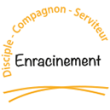 Axe compagnon - Dimension « dans et pour le monde » - Agir